Person Specification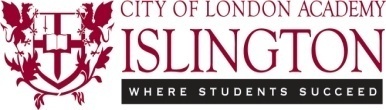 Job Title:	Assistant Principal EssentialDesirableQualificationsEducated to degree level or equivalentQualified Teacher statusExperienceAbility to use IT effectivelyUse IT to raise achievement and as a management toolDemonstrate experience of effective performance management and quality improvement within a school environmentCollaborative teaching methods and working with colleagues in the preparation, assessment and monitoring workLeadership experience, including managing staff and pupilsDemonstrable experience of improving student outcomesHigh quality outcomesA record of continuous professional and career developmentExperience as a form tutor and/or pastoral workStrategies to raise standards and achievement of studentsSkillsMust be well organisedMust be well presentedExcellent communication and organisational skillsAbility to analyse data effectively to assess performanceAbility to work hard under pressure while maintaining a positive, professional attitudeAbility to organise and prioritise workload and work on own initiativeGood interpersonal skills and the ability to work collaboratively, leading to professional development of staff, to the achievement of the Academy aims and to the efficient running of all departmentsExcellent creative teaching abilityCommitment to personal career developmentAbility to organise whole school/ year based activitiesAbility to think and plan strategically and manage changeWillingness to engage with parents in order to encourage their close involvement in the education of their childrenKnowledge and UnderstandingDevelopments in the National Curriculum Academy’s strategic plan and the role to be played by Assistant Principal Achievement Developing differentiated schemes of work Effective strategies for supporting staff to improve teaching and learningHave a good understanding of positive effective strategies for whole school behaviour managementA thorough understanding of the intervention packages available to support accelerated learningA rigorous understanding of the OFSTED Framework regarding effective leadership, management and self-evaluationKnowledge and understanding of schools statutory responsibilities regarding the needs and care of pupils with SENUnderstanding of assessment systemsEqual OpportunitiesUnderstanding of different social backgrounds of pupilsUnderstanding the needs of pupils and the appropriate policies and strategies to support themUnderstand the needs of bilingual pupils